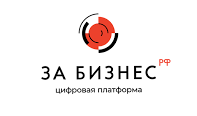 Памяткапо обращению о неправомерном административном давлении со стороны правоохранительных органов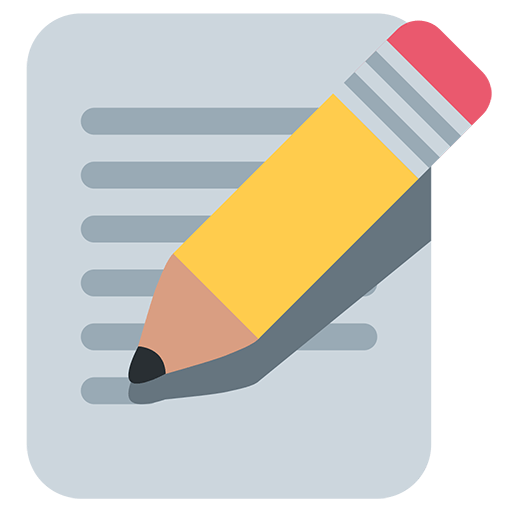 Вы предприниматель и столкнулись с неправомерным давлением со стороны правоохранительных органов?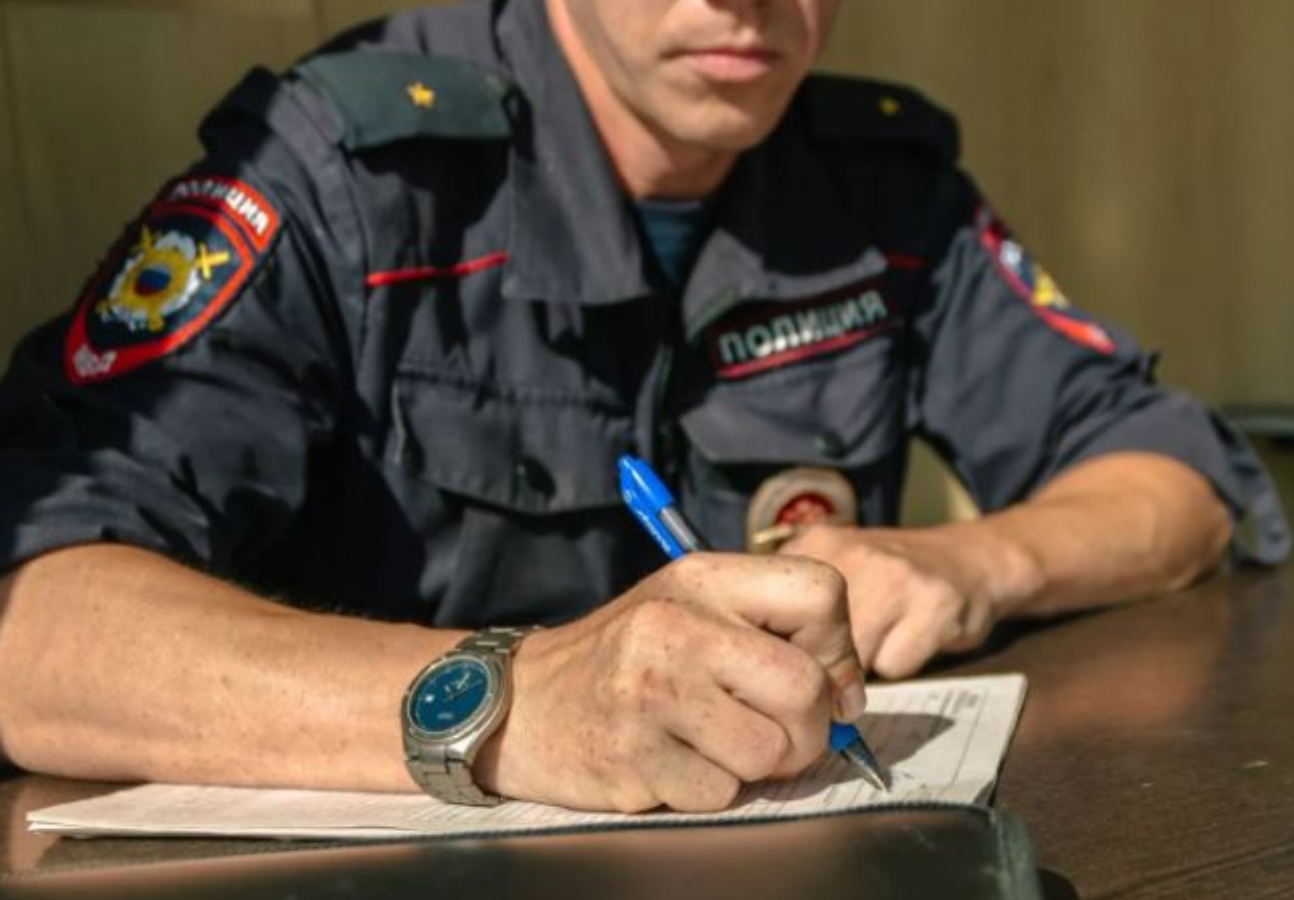 Цифровая платформа для работы с обращениями предпринимателей«За бизнес.рф» позволит обеспечить защиту своих законных интересов в кратчайшие сроки.Подробнее о платформе«За бизнес.рф» вы можетеузнать на сайте https://забизнес.рф в разделе«О проекте».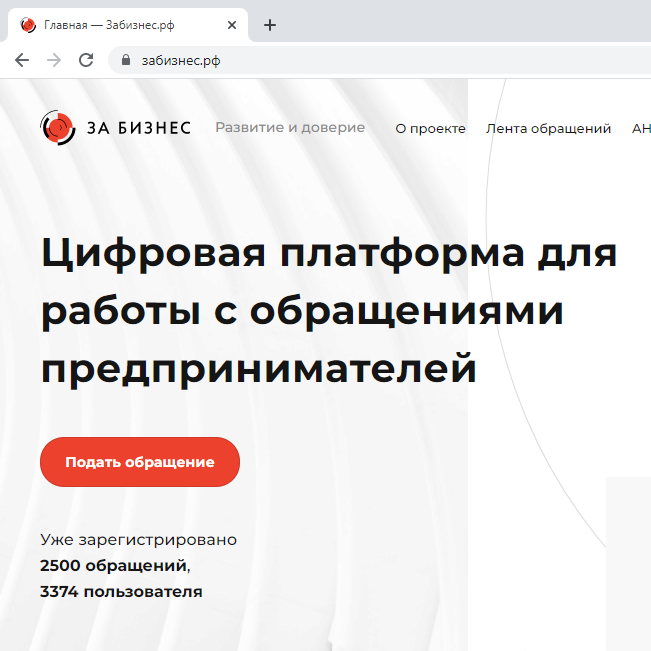 Цели создания платформы«За бизнес.рф»Снижение неправомерного административного давления вотношении предпринимателей состороны правоохранительныхорганов.Содействие развитиюконструктивного диалога бизнесаи власти, совершенствованиеи повышение прозрачностидеятельности правоохранительных органов.Улучшение инвестиционногоклимата в России, формированиеновых стандартов работы органоввласти с обращениямипредпринимателей.Для того чтобывоспользоваться услугами платформы, необходимо:пройти регистрацию на платформе;заполнить форму обращения;ответить на вопросы анкеты;написать сообщение;отправить сообщение,описав ситуацию с приложениемскан-копий подтверждающихдокументов, фото.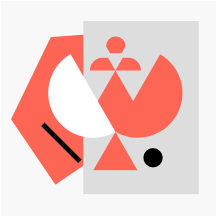 Центральный аппарат правоохранительного органа даст заключение о правомерностидействий.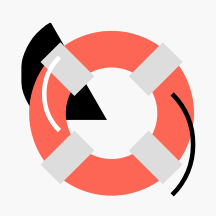 Деловые объединения ибизнес-омбудсмен представятэкспертное заключение иподдержку.